The Milestone SocietyFounded 2001      Registered Charity No 1105688Application for Membership June 2024In addition to posting mailings, we may wish to contact you from time to time by email or very rarely by phone.  Please tell us if we may contact you in these ways with information from the society.Member	email  YES/NO	telephone  YES/NO    Joint member 	email  YES/NO	telephone  YES/NOMembership fees (all payments in £ sterling).  Renewal is due on 1 June each year, but if you join after 1 December 2024, renewal will not be due until 1 June 2026.Single membership	£15.00			Total paid by :-Joint membership*	£20.00				Cheque		Corporate membership	£25.00				Bank transfer		Overseas membership	£30.00				Standing order		Donation to society funds					Paypal		Total payment			* Joint membership is for 2 people at the same address, sharing a single copy of publicationsI  (as the sole or first named member) am a UK taxpayer and have paid tax sufficient to cover my subscription and any donation, and wish the society to reclaim tax under the Gift Aid scheme    YES/NOWhere did you hear of the Milestone Society?  	Signed - member  		Date: 	Signed - joint member  		Date: 	Send the completed form to:  Ken Hawkins, 26 Hillfields, Dereham  NR19 1UEor scan and email it to membership@milestonesociety.co.uk.  Please make cheques payable to ‘The Milestone Society’ and send to the above addressFor Bank Transfer or Standing Order -                Sort Code: 40 10 13;  Account No:  11311565;  Account Name: The Milestone SocietyFor Overseas Members - IBAN GB20HBUK40101311311565 Paypal payments can be made at https://www.milestonesociety.co.uk/join-us/. For renewals, please use your membership number as a reference in all bank transactions.We need to hold your personal details to process your membership and to deliver your membership benefits such as newsletters.  By completing this form, you accept that the Society may use your details in this way.  We will keep your personal data secure and we will not share your information unless required to do so by law.Member’s nameJoint member’s name*Street addressTownPost codePLEASE COMPLETE IN BLOCK CAPITALSMember’s email addressMember’s phone numberJoint member’s email addressJoint member’s phone number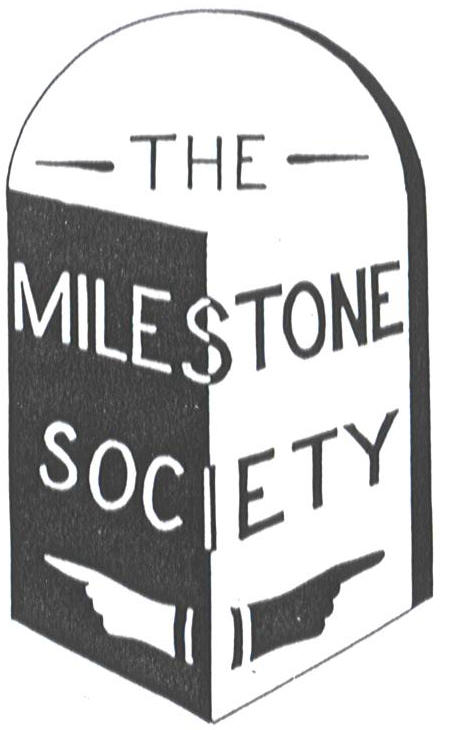 